Whately BOH meeting agenda: Tuesday, 5/2/23, 5:30 p.m. via remote access:

Join Zoom Meeting:https://us02web.zoom.us/j/89540753901?pwd=WkdhMFlEUkFUVzhON09IR1lKSlJsdz09Meeting ID: 895 4075 3901Passcode: 870059--------------------------------------------------------Minutes of 4/4/23 for approval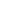 Current topics for discussion: FrCog Public Health Emergency Preparedness Planning (PHEP) for Franklin Cog – with Dan Nietsche, Emergency Preparedness PlannerCovid updates; PHN clinics, policy recommendations (if changes)Housing, etc. updates: White Birch – campers letter, 18 Whately GlenTown Composting/recycling: continued planning for zero waste at public events in Whately on May 28 at Town Hall grounds. Other: 
FHD & beyond: PHE updates & trainings, Frcog & Williamsburg (follow up if needed)BOH’s next meeting:  tentatively June 6, 2023 